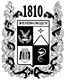 ПОСТАНОВЛЕНИЕадминистрации города-КУРОРТА железноводска ставропольского краяО внесении изменений в Порядок подготовки документации по планировке территории, разрабатываемой на основании решений администрации города-курорта Железноводска Ставропольского края, принятия решения об
утверждении документации по планировке территории города-курорта
Железноводска Ставропольского края, утвержденный постановлением
администрации города-курорта Железноводска Ставропольского края от
05 апреля 2019 г. № 267 	В соответствии с Градостроительным кодексом Российской Федерации, Федеральным законом от 06 октября 2003 г. № 131-ФЗ «Об общих принципах организации местного самоуправления в Российской Федерации»,
Уставом города-курорта Железноводска Ставропольского краяПОСТАНОВЛЯЮ:1. Утвердить прилагаемые изменения, которые вносятся в Порядок подготовки документации по планировке территории, разрабатываемой на основании решений администрации города-курорта Железноводска Ставропольского края, принятия решения об утверждении документации по планировке территории города-курорта Железноводска Ставропольского края, утвержденный постановлением администрации города-курорта Железноводска Ставропольского края от 05 апреля 2019 г. № 267 «Об утверждении  Порядка подготовки документации по планировке территории, разрабатываемой на основании решений администрации города-курорта Железноводска Ставропольского края, принятия решения об утверждении документации по планировке территории города-курорта Железноводска Ставропольского края» (с изменениями, внесенными постановлениями администрации города-курорта Железноводска Ставропольского края от 15 апреля 2020 г. № 291, от
09 сентября 2020 г. № 697).  	2. Опубликовать настоящее постановление в общественно-политическом еженедельнике «Железноводские ведомости» и разместить на

официальном сайте Думы города-курорта Железноводска Ставропольского 
края и администрации города-курорта Железноводска Ставропольского края в сети Интернет.3. Контроль за выполнением настоящего постановления возложить на исполняющего обязанности первого заместителя главы администрации
города-курорта Железноводска Ставропольского края Бакулина Е.Е.4.  Настоящее постановление вступает в силу со дня его официального опубликования.Глава города-курорта Железноводска Ставропольского края                                                                        Е.И. Моисеев				        			         УТВЕРЖДЕНЫ							          постановлением администрации							       города-курорта Железноводска							       Ставропольского края от 15 апреля 2021 г. № 315ИЗМЕНЕНИЯ, которые вносятся в Порядок подготовки документации по планировке
территории, разрабатываемой на основании решений администрации города-курорта Железноводска Ставропольского края, принятия решения об утверждении документации по планировке территории города-курорта
Железноводска Ставропольского края, утвержденный постановлением
администрации города-курорта Железноводска Ставропольского края от
05 апреля 2019 г. № 267 «Об утверждении  Порядка подготовки
документации по планировке территории, разрабатываемой на основании
решений администрации города-курорта Железноводска Ставропольского края, принятия решения об утверждении документации по планировке
территории города-курорта Железноводска Ставропольского края»1. В разделе I «Общие положения»:1.1. В пункте 4:1.1.1. Подпункт «1» изложить в следующей редакции: «1) лицами, с которыми заключены договоры о комплексном развитии территории;».1.1.2. Подпункт «2» исключить.1.2. Пункт 6 дополнить абзацем вторым следующего содержания:«Принятие решения о подготовке документации по планировке территории, обеспечение подготовки документации по планировке территории и утверждение документации по планировке территории, предусматривающей размещение объекта местного значения городского округа города-курорта Железноводска Ставропольского края, финансирование строительства, реконструкции которого осуществляется полностью за счет средств бюджета города-курорта Железноводска Ставропольского края и размещение которого планируется на территориях двух и более муниципальных районов, городских округов, имеющих общую границу, в границах Ставропольского края, осуществляются администрацией города-курорта Железноводска Ставропольского края по согласованию с иными муниципальными районами, городскими округами, на территориях которых планируются строительство, реконструкция такого объекта. Предоставление согласования или отказа в согласовании документации по планировке территории органу местного самоуправления муниципального района или городского округа, за счет средств местных бюджетов которых планируется финансирование строительства, реконструкции такого объекта, осуществляется органами местного самоуправления муниципальных районов, городских округов, на территориях которых планируются строительство, реконструкция такого объекта, в течение пятнадцати рабочих дней со дня поступления им указанной документации.».2. Пункт 8 раздела II «Порядок подготовки документации по планировке территории» дополнить абзацем вторым следующего содержания:«Подготовка документации по планировке территории в целях реализации решения о комплексном развитии территории осуществляется в соответствии с таким решением без учета ранее утвержденной в отношении этой территории документации по планировке территории. В случае, если для реализации решения о комплексном развитии территории требуется внесение изменений в генеральный план городского округа города-курорта Железноводска Ставропольского края (далее - генеральный план), правила землепользования и застройки города-курорта Железноводска Ставропольского края (далее - правила землепользования), подготовка указанной документации по планировке территории осуществляется одновременно с подготовкой изменений в генеральный план, правила землепользования.».3. В разделе III «Порядок утверждения документации по планировке территории»:	3.1. Подпункт «1» пункта 22 исключить.	3.2. Пункт 23 дополнить абзацем вторым следующего содержания: «Утверждение документации по планировке территории, подготовленной в целях реализации решения о комплексном развитии территории, допускается до утверждения соответствующих изменений, внесенных в генеральный план, правила землепользования.».4. Раздел V «Порядок отмены документации по планировке территории или ее отдельных частей, признания отдельных частей документации по планировке территории не подлежащими применению» дополнить пунктом 37 следующего содержания:«37. Со дня утверждения документации по планировке территории города-курорта Железноводска Ставропольского края, в отношении которой принято решение о ее комплексном развитии, ранее утвержденная документация по планировке этой территории признается утратившей силу.».Исполняющий обязанности
первого заместителя главы
администрации города-курорта   Железноводска Ставропольского края                                               Е.Е.Бакулин15 апреля 2021 г.              г.Железноводск№315